Ул.”Независимост” № 20, централа: 058/600 889; факс: 058/600 806;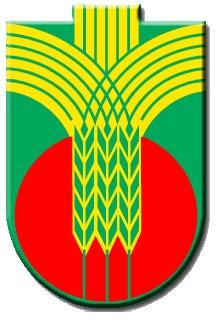 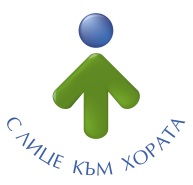  e-mail: obshtina@dobrichka.bg; web site: www.dobrichka.bgБЛАГОДАРСТВЕНО ПИСМОПозволете ми да изкажа огромна благодарност на всички Земеделски кооперации, арендатори, частни земеделски стопани на територията на община Добричка, които в бедствената ситуация  не спестиха сили, техника и средства и се отзоваха на призива ни за помощ. Благодарение на всички тях, бяха почистени улиците в населените места, част от общинската пътна мрежа, както и част от републиканската пътна мрежа. С вложените денонощни усилия и действия  успяхме съвместно да се справим с бедствието, да достигнем до всяко населено място и да окажем помощ на населението.С уважение, благодарност и почит!Инж. Тошко Петков Кмет на община Добричка